10	рекомендовать Совету пункты для включения в повестку дня следующей ВКР и представить свои соображения в отношении предварительной повестки дня последующей конференции и в отношении возможных пунктов повесток дня будущих конференций в соответствии со Статьей 7 Конвенции,Базовая информацияВ исследованиях, проведенных в рамках пункта 1.17 повестки дня ВКР-2000 и завершившихся принятием примечания п. 5.522B РР, были учтены не все типы негеостационарных систем фиксированной спутниковой службы, которые могли бы работать в полосе частот 18,6−18,8 ГГц. В этих исследованиях рассматривались только системы фиксированной спутниковой службы на высокоэллиптической орбите и низкой околоземной орбите. К тому же, в то время планировалось, что в этой полосе частот будет работать только одна негеостационарная спутниковая система с апогеем орбиты более 20 000 км. В настоящее время, учитывая возрастающий спрос на услуги широкополосной связи со стороны систем на низких и средних околоземных орбитах во всем мире, а также прогресс в области космических технологий, достигнутый за последние годы, представляется необходимым пересмотреть исследования, проведенные почти 20 тому назад, в полосе частот 18,6−18,8 ГГц, с тем чтобы исследовать орбиты с апогеями равными или менее 20 000 км. Очевидный рост потребности в услугах, использующих полосы частот 27,5−30 ГГц (Земля-космос) и 17,7−20,2 ГГц (космос-Земля) для негеостационарных систем, наглядно показан на примере группировки O3b на средневысотной околоземной орбите, успешно работающей во всем мире в частях этих полос, а также других систем, развернутых недавно или готовящихся к работе в ближайшем будущем. Поэтому, целесообразно было бы облегчить негеостационарным системам на низких и средних околоземных орбитах доступ к спектру в направлении космос-Земля в полосе 18,6−18,8 ГГц, позволив тем самым им непрерывно работать в диапазоне 17,7−20,2 ГГц, в связи с чем необходимо рассмотреть возможность сосуществования с другими службами, которые могут оказаться затронутыми.ЦельПредлагаем изучить и разработать технические и регламентарные условия, при которых негеостационарные спутники с апогеями орбиты равными или менее 20 000 км могли бы работать без создания неприемлемых помех станциям других служб, имеющих первичные распределения в полосе частот 18,6−18,8 ГГц.ADD	IAP/11A24A6/1Проект новой Резолюции [IAP/10(F)-2023] (ВКр-19)Повестка дня Всемирной конференции радиосвязи 2023 годаВсемирная конференция радиосвязи (Шарм-эль-Шейх, 2019 г.),...1.xx	изучить технические и регламентарные положения для негеостационарных систем фиксированной спутниковой службы, работающих в полосе частот 18,6−18,8 ГГц с апогеем орбиты менее 20 000 км, в соответствии с Резолюцией [IAP/10(F)/NGSO-FSS] (ВКР-19).Основания:	Внести изменение в повестку дня ВКР-23.ADD	IAP/11A24A6/2Проект новой Резолюции [IAP/10(f)/NGSO-FSS] (ВКР-19)Изучение технических и регламентарных положений для негеостационарных систем фиксированной спутниковой службы, работающих в полосе частот 18,6−18,8 ГГц с апогеем орбиты менее 20 000 кмВсемирная конференция радиосвязи (Шарм-эль-Шейх, 2019 г.),учитывая,a)	что в Районе 2 полоса частот 18,3−19,3 ГГц является одной из тех, которые определены в п. 5.516B Регламента радиосвязи для использования применениями высокой плотности фиксированной спутниковой службы в направлении космос-Земля;b)	что некоторые негеостационарные спутниковые системы фиксированной спутниковой службы развернуты с апогеями орбиты менее 20 000 км и работают в полосах частот, соседних с частотным сегментом 18,6−18,8 ГГц;c)	что в соответствии со Статьей 22, негеостационарные системы не должны создавать неприемлемых помех геостационарным спутниковым сетям фиксированной спутниковой и радиовещательной спутниковой служб, работающим в соответствии с положениями Регламента радиосвязи, и, если иное не указано в Регламенте радиосвязи, не должны требовать защиты от них;d)	что полоса 18,6−18,8 ГГц распределена на первичной основе спутниковой службе исследования Земли (пассивной) и службе космических исследований (пассивной), учитывая тот факт, что в Таблице 21-4 Статьи 21 установлен максимальный предел плотности потока мощности для систем фиксированной спутниковой службы, чтобы сделать их сосуществование надежным. Исследования, показавшие необходимость установления упомянутого предела, основывались на негеостационарной системе фиксированной спутниковой службы с апогеем орбиты более 20 000 км, отмечая,что в настоящее время многие геостационарные спутниковые сети фиксированной спутниковой службы работают в полосе частот 18,6−18,8 ГГц согласно положениям Регламента радиосвязи,признавая,a)	что полоса частот 18,6−18,8 ГГц распределена на всемирной основе фиксированной, подвижной, фиксированной спутниковой (космос-Земля) службам, спутниковой службе исследования Земли (пассивной) и, в Районе 2, службе космических исследований (пассивной); b)	что излучения фиксированной службы и фиксированной спутниковой службы в полосе 18,6–18,8 ГГц ограничены значениями, указанными в пп. 21.5А и 21.16.2, соответственно, согласно п. 5.522A;c)	что излучения со стороны подвижной службы в полосе 18,6−18,8 ГГц ограничены значениями, предусмотренными в п. 21.5;d)	что пределы, упомянутые в пунктах b) и c) раздела признавая, выше, применяются к станциям фиксированной, подвижной и фиксированной спутниковой служб, работающим с апогеем орбиты в 20 000 км, и что эти пределы должны оставаться неизменным в целях защиты существующих и будущих спутниковой службы исследования Земли (пассивной) и службы космических исследований (пассивной) в полосе частот 18,6−18,8 ГГц; e)	что в полосе частот 18,6−18,8 ГГц сети геостационарных и негеостационарных систем фиксированной спутниковой службы работают в соответствии с положениями п. 5.522B;f)	что п. 21.16 устанавливает пределы плотности потока мощности, применимые к спутниковым системам фиксированной спутниковой службы, в целях защиты фиксированной и подвижной служб, имеющих распределения в полосе частот 18,6−18,8 ГГц;g)	что п. 21.17 не применяется к полосе частот 18,6−18,8 ГГц,решает предложить МСЭ-R1	провести исследования совместимости между негеостационарными системами фиксированной спутниковой службы (космос-Земля), работающими с апогеем орбиты менее или равным 20 000 км, и спутниковой службы исследования Земли (пассивной) и службы космических исследований (пассивной) в полосе частот 18,6−18,8 ГГц;2	изучить возможность применения пределов эквивалентной плотности потока мощности (э.п.п.м.), предусмотренных в Таблице 22-1B, к частотному сегменту 18,6−18,8 ГГц для обеспечения того, чтобы негеостационарные системы фиксированной спутниковой службы (космос-Земля) не создавали неприемлемых помех сетям геостационарных систем фиксированной спутниковой службы при работе в полосе частот 18,6−18,8 ГГц;3	разработать технические и регламентарные положения для негеостационарных станций, работающих в фиксированной спутниковой службе (космос-Земля) с апогеем орбиты менее или равным 20 000 км, в полосе частот 18,6−18,8 ГГц, при одновременном обеспечении пределов плотности потока мощности, предусмотренных в Таблице 21-4 Статьи 21, предназначенных для защиты фиксированной и подвижной служб в этой полосе частот, решает далее,1	что соблюдение пределов эквивалентной плотности потока мощности, предусмотренных в Таблице 22-1B, должно обеспечить защиту сетей геостационарных систем фиксированной спутниковой службы, работающих в полосе частот 18,6−18,8 ГГц, от любых неприемлемых помех;2	что технические и регламентарные положения, которые будут разработаны, должны гарантировать, что в полосе 18,6−18,8 ГГц пределы, упомянутые в пп. 21.5, 21.5A и 21.16.2, применимые к фиксированной и подвижной службам и станциям геостационарных и негеостационарных спутниковых систем, работающим в фиксированной спутниковой службе с апогеем орбиты более 20 000 км, останутся неизменными, предлагает Всемирной конференции радиосвязи 2023 годарассмотреть результаты предлагаемых исследований и предпринять соответствующие действия, предлагает администрациямпринять активное участие в исследованиях и содействовать в предоставлении технических и эксплуатационных характеристик задействованных систем путем представления вкладов в МСЭ-R.______________Всемирная конференция радиосвязи (ВКР-19)
Шарм-эль-Шейх, Египет, 28 октября – 22 ноября 2019 года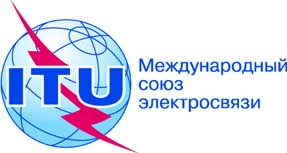 ПЛЕНАРНОЕ ЗАСЕДАНИЕДополнительный документ 6
к Документу 11(Add.24)-R17 сентября 2019 годаОригинал: английский/
	испанскийГосударства – члены Межамериканской комиссии по электросвязи (СИТЕЛ)Государства – члены Межамериканской комиссии по электросвязи (СИТЕЛ)предложения для работы конференциипредложения для работы конференцииПункт 10 повестки дняПункт 10 повестки дня